Управление образованияадминистрации городского округа СолнечногорскМуниципальное автономное некоммерческое учреждениедополнительного образования  «Дом детского творчества «Юность»141500 Солнечногорск,                                                                                                                  ул. Безверхова, дом № 4                                                                          8(4962) 64-13-41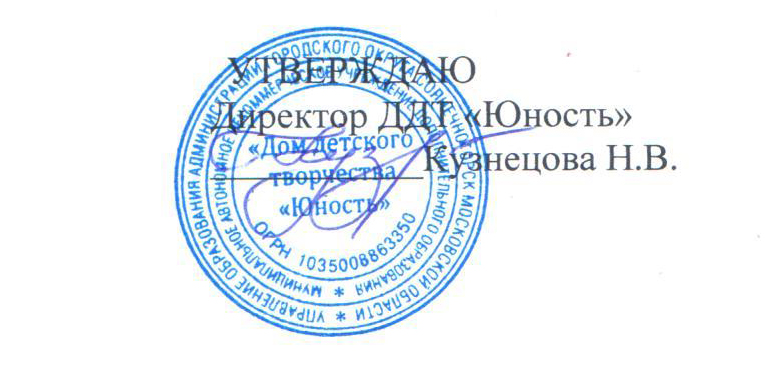 ГОДОВОЙ ПЛАН ДЕЯТЕЛЬНОСТИ МУНИЦИПАЛЬНОГО АВТОНОМНОГО НЕКОММЕРЧЕСКОГО УЧРЕЖДЕНИЯ ДОПОЛНИТЕЛЬНОГО ОБРАЗОВАНИЯ «ДОМ ДЕТСКОГО ТВОРЧЕСТВА «ЮНОСТЬ» НА 2020-2021 ГОДг. СолнечногорскСОДЕРЖАНИЕ1. Организационная работа                                                       3-4 стр.                                                                                                  2. Внутриучрежденческий контроль                                        5-12 стр.                                                                      3. Работа с одаренными детьми                                                13 стр.4. Повышение квалификации педагогических работников   14-15 стр.5. Открытые занятия педагогов д/о                                          15-19 стр.6. Работа со средствами массовой информации                      19 стр.7. Информирование родителей,общественности о деятельности ДДТ «Юность»      	        20 стр.8. Воспитательная работа по направленностям                       21-29 стр.9. Административно-хозяйственная деятельность. Охрана труда.  30-31 стр.1. ОРГАНИЗАЦИОННАЯ РАБОТА 2. ВНУТРИУЧРЕЖДЕНЧЕСКИЙ КОНТРОЛЬ (ВУК) 3. РАБОТА С ОДАРЕННЫМИ ДЕТЬМИ.4. Повышение квалификации педагогов МАНУ ДО «ДДТ «Юность»Цель: совершенствование системы работы с педагогическими работниками по самооценке деятельности и повышению профессиональной компетентности.Список педагогических  работников МАНУ ДО «ДДТ «Юность» для прохождения курсов повышения квалификациив 2020-2021 учебном годуОткрытые занятия педагогов дополнительного образованияРабота со средствами массовой информации Информирование родителей и общественности о деятельности «Дома детского творчества «Юность» План работы по направлениям воспитательной   деятельности в рамках реализации«Стратегии развития воспитания в Российской Федерации на период до 2025 года»АДМИНИСТРАТИВНО-ХОЗЯЙСТВЕННАЯ ДЕЯТЕЛЬНОСТЬ. ОХРАНА ТРУДА.Заместитель директора по УВР					Аистова Л.В.№ п/пМероприятияСрокиОтветственный1.Составление годового плана на 2020-2021 учебный годАвгустДиректор, Заместители  директора, руководители структурных подразделений2.Составление и утверждение ежемесячного плана работы МАНУ ДО «ДДТ «Юность»ЕжемесячноДиректор, Заместитель  директора 3.Организация и проведение административных совещанийВ течение годаДиректор4.Проведение педагогических советовНе менее 3-х раз в годДиректор, Заместители директора5.Запись детей в объединенияОсновной набор с 15 апреля по 15 сентябряРуководители структурных подразделений, педагоги дополнительного образования6.Комплектование групп и утверждение педагогической нагрузки педагогов дополнительного образования, тарификация.АвгустДиректор, заместитель  директора7.Составление учебного плана на 2020-2021 учебный год АвгустЗаместитель  директора8.Подготовка годового календарного графика на 2020-2021 годАвгустЗаместитель  директора9.Публичный доклад 2019-2020 годАвгустЗаместитель  директора10.Утверждение расписания объединенийАвгуст – СентябрьДиректор11.Заключение  договора с педагогическими работниками на оказание муниципальных образовательных услугАвгуст – СентябрьРуководитель структурного подразделения12. Проведение необходимых инструктажей по всем видам планирования МАНУ ДО «ДДТ «Юность» и особенностям работы в новом учебном году, ТБСентябрьДиректор, заместитель  директора по безопасности13.Организация и проведение заседаний Наблюдательного советаВ течение годаДиректор, председатель Наблюдательного совета, члены Наблюдательного совета.14.Проведение и посещение родительских собраний в МАНУ ДО «ДДТ «Юность»Август, согласно графикуЗаместители директора, руководители структурных подразделений, педагоги дополнительного образования15.Подготовка документов к ежегодному медицинскому осмотруАвгустРуководители структурного подразделения16.Утверждение графика отпусков сотрудниковДекабрьДиректор17.Подготовка документации по платным образовательным услугамАвгуст Директор, руководитель структурного подразделения18.Утверждение учебного плана на 2020-2021 учебный год о предоставлении платных образовательных услуг АвгустДиректор, заместитель директора руководитель структурного подразделения,19.Утверждение расчета цены по платным образовательным услугам на 2020-2021 учебный год согласно утвержденного перечня услуг, согласованного с Наблюдательным советом МАНУ ДО «ДДТ «Юность»АвгустДиректор, заместитель директора20.Утверждение сметы доходов и расходов согласованного с Наблюдательным советом МАНУ ДО «ДДТ «Юность»АвгустДиректор, руководитель структурного подразделения21.Заключение договоров  с родителями (законными представителями) по платным образовательным услугамАвгустДиректор, руководитель структурного подразделения22.Заключение  договора с педагогическими работниками на оказание платных образовательных услугАвгустДиректор, руководитель структурного подразделения23.Предоставление списков оплативших  услугу в Управление образования В течение года (ежемесячно)Директор, руководитель структурного подразделения24.Заполнение, обновление информации на сайте МАНУ ДО ДДТ «Юность»В течение года (ежемесячно)Руководитель структурного подразделения25.Размещение на bus.gov.ru:- отчета о муниципальном задании и его исполнении;- информации о ПФХД;- информации об операциях с целевыми средствами из бюджета;- информация о результатах деятельности и об использовании имущества- сведения о контрольных мероприятиях и их результатахВ течение годаЗаместитель директора – ответственный по приказу 26.Работа в системе РСМВ течение годаОтветственные по приказу27.Ведение электронного документооборота с ПФРВ течение годаРуководитель структурного подразделения – ответственный по приказу28.Замена Свидетельства о государственной регистрации права оперативным управлением муниципальным имуществомОктябрь Директор29.Размещение контрактов, работа в Пик ЕАСУЗВ течение годаДиректор, руководитель структурного подразделения  - ответственный по приказу№ п/пВид контроляТема или наименование контроляЦель контроляОбъект контроляФормы и методы контроляОтветственныйАвгустАвгустАвгустАвгустАвгустАвгустАвгуст1.ФронтальныйСанитарно-гигиенический режим и техника безопасности.Подготовка здания к новому учебному годуЗдание учреждения, рабочие места МАНУ ДО ДДТ «Юность»Анализ документации. Осмотр помещений.Директор, заместитель директора по АХР, заместитель директора по безопасности2.ТематическийРазработка и утверждение планов работы учреждения, утверждение общеразвивающих программ.Изучение планов работы учреждения. Подготовка к началу нового учебного года. Определение качества составления программ, календарно- тематического планирования.Объединения МАНУ ДО «ДДТ «Юность»Анализ и проверка документацииЗаместитель директора, руководитель структурного подразделенияСентябрьСентябрьСентябрьСентябрьСентябрьСентябрьСентябрь1.ТематическийКомплектование группОтслеживание наполняемости группОбъединения МАНУ ДО «ДДТ «Юность»Составление приказа списка учащихсяЗаместитель директора, руководитель структурного подразделения2.ТематическийПовышение квалификацииУточнение и корректировка списков сотрудников, желающих повысить свою квалификацию в 2020-2021 учебном годуСотрудники МАНУ ДО «ДДТ «Юность»Консультации педагогов, заполнение заявки в Управление образования Заместитель директора по методической работе3.ТематическийАттестация педагогических работниковУточнение и корректировка списков педагогов подлежащих аттестацииПедагогические сотрудники МАНУ ДО «ДДТ «Юность»Консультации, подготовка  документов к аттестации, составление графика.Заместитель директора по методической работе4.ТематическийРасписание занятий в объединениях, заключение договоров с образовательными учреждениями районаСоставление расписания учебных занятий с учетом СаНПинОбъединения ДДТ «Юность»Анализ Директор, заместитель  директора5.ФронтальныйПроверка журналов учета работы педагога дополнительного образованияСоблюдение единых требований по оформлению журналовОбъединения ДДТ «Юность»Проверка, анализ проверкиЗаместители директора, руководители структурных подразделенийОктябрьОктябрьОктябрьОктябрьОктябрьОктябрьОктябрь1.ТематическийРабота с детьми, имеющими повышенную мотивацию к учебно-познавательной деятельности. Выявление одаренных детей. Тестирование.Тестирование ЗУН.Оценка уровня участия детей в конкурсах различного уровня. Выявление одаренных детей.Объединения ДДТ «Юность»Посещение занятийЗаместители директора, руководители структурных подразделений2.ТематическийРабота с детьми ОВЗ и инвалидамиПривлечение участия детей к различным конкурсамОбъединения ДДТ «Юность»Посещение занятий, беседы с родителями.Социальные педагоги.3.ФронтальныйКонтроль укомплектованности и наполняемости группПроверка наполняемости группОбъединения ДДТ «Юность»Анализ документации, посещение занятийЗаместители директора, руководители структурных подразделений4.ФронтальныйАдаптационный период учащихсяИзучение состояния  учебно-воспитательного процессаОбъединения ДДТ «Юность»АнализПедагоги дополнительного образования5.ФронтальныйПроверка журналов учета работы педагога дополнительного образованияСоблюдение единых требований по оформлению журналовОбъединения ДДТ «Юность»Проверка, анализ проверкиЗаместители директора, руководители структурных подразделений6.ТематическийВыявление детей находящихся в трудной жизненной ситуацииПрофилактика правонарушенийОбъединения ДДТ «Юность»Наблюдение, собеседование, посещение занятий, посещение совещаний Педагоги дополнительного образования, социальный педагогНоябрьНоябрьНоябрьНоябрьНоябрьНоябрьНоябрь1.ТематическийВыполнение правил техники безопасности во время занятийОрганизация учебного процесса, своевременность проведения инструктажа по ТБ, запись в журналах.Объединения ДДТ «Юность»Проверка документации, собеседование с ПДО и учащимисяЗаместитель директора по безопасности, педагоги дополнительного образования 2.ТекущийРабота по профилактике пропусков занятийПредотвращение пропусков занятий без уважительной причины, обеспечение непрерывного учебного процессаОбъединения ДДТ «Юность»Беседы, наблюдения.Методист, педагоги дополнительного образования3.ТематическийПроведение воспитательной работы в МАНУ ДО «ДДТ «Юность»Влияние воспитательных мероприятий на сохранность контингента, взаимодействие с родителями и социальными партнерамиОбъединения ДДТ «Юность»Посещение и анализ мероприятий, анализ документациипедагоги дополнительного образования4.ФронтальныйПроверка журналов учета работы педагога дополнительного образованияСоблюдение единых требований по оформлению журналовОбъединения ДДТ «Юность»Проверка, анализ проверкиЗаместители директора, руководители структурных подразделенийДекабрьДекабрьДекабрьДекабрьДекабрьДекабрьДекабрь1.ТематическийДиагностика качества ЗУН (Знания умения навыки) учащихся за 1-е полугодиеИзучение результативности обучения за 1 полугодиеУчащиеся объединений ДДТ «Юность»Анализ уровня сформированности ЗУНпедагоги дополнительного образования2.ТематическийАнализ полноты выполнения образовательных программ за 1-е полугодиеУстановление соответствия выполнения календарно- тематического планирования по программеОбъединения ДДТ «Юность»Анализ документациипедагоги дополнительного образования3.ФронтальныйПроверка журналов учета работы педагога дополнительного образованияСоблюдение единых требований по оформлению журналовОбъединения ДДТ «Юность»Проверка, анализ проверкиЗаместители директора, руководители структурных подразделенийЯнварьЯнварьЯнварьЯнварьЯнварьЯнварьЯнварь1.Тематический Выполнение правил техники безопасности во время занятий Выполнение правил техники безопасности во время занятий проведения инструктажа по ТБ и занесение записи в журналОбъединения ДДТ «Юность»Проверка, собеседование с педагогами и учащимисяЗаместитель директора по безопасности, педагоги дополнительного образования2.Персональный Посещение открытых занятийВыявление уровня профессиональной подготовкиОбъединения ДДТ «Юность»Посещение занятийРуководители структурных подразделений3.Тематический Организация работы с детьми, находящимися в трудной жизненной ситуации Профилактика правонарушений Объединения ДДТ «Юность»Проверка документации, собеседование с ПДО и учащимисяЗаместитель директора по безопасности, педагоги дополнительного образования4.ФронтальныйПроверка журналов учета работы педагога дополнительного образованияСоблюдение единых требований по оформлению журналовОбъединения ДДТ «Юность»Проверка, анализ проверкиЗаместители директора, руководители структурных подразделенийФевральФевральФевральФевральФевральФевральФевраль1.Персональный Посещение открытых занятийВыявление уровня профессиональной подготовкиОбъединения ДДТ «Юность»Посещение занятийРуководители структурных подразделений2.ФронтальныйПроверка журналов учета работы педагога дополнительного образованияСоблюдение единых требований по оформлению журналовОбъединения ДДТ «Юность»Проверка, анализ проверкиЗаместители директора, руководители структурных подразделений3.ТематическийВыполнение правил техники безопасности во время занятийОрганизация учебного процесса, своевременность проведения инструктажа по ТБ, запись в журналах.Объединения ДДТ «Юность»Проверка документации, собеседование с ПДО и учащимисяМартМартМартМартМартМартМарт1.Персональный Посещение открытых занятийВыявление уровня профессиональной подготовкиОбъединения ДДТ «Юность»Посещение занятийРуководители структурных подразделений2.ФронтальныйПроверка журналов учета работы педагога дополнительного образованияСоблюдение единых требований по оформлению журналовОбъединения ДДТ «Юность»Проверка, анализ проверкиЗаместители директора, руководители структурных подразделенийАпрельАпрельАпрельАпрельАпрельАпрельАпрель1.Текущий Мониторинг удовлетворенности качеством предоставляемых услуг. Оценка удовлетворенности качеством предоставляемых услуг. Объединения ДДТ «Юность»Анализ документации. Анкетирование Методисты, педагоги дополнительного образования2.ФронтальныйКонтроль укомплектованности и наполняемости групп (сохранность контингента на конец учебного года)Проверка наполняемости группОбъединения ДДТ «Юность»Анализ документации, посещение занятийЗаместители директора, руководители структурных подразделений3.ФронтальныйПроверка журналов учета работы педагога дополнительного образованияСоблюдение единых требований по оформлению журналовОбъединения ДДТ «Юность»Проверка, анализ проверкиЗаместители директора, руководители структурных подразделенийМайМайМайМайМайМайМай1.Тематический Диагностика качества ЗУН учащихся на конец 2020-2021 учебного года Определение состояния и уровня сформированности ЗУН обязательного минимума на конец учебного года. Оценка результативности учащихся. Объединения ДДТ «Юность»Анализ результатов, изучение документации Руководители структурных подразделений,  педагоги дополнительного образования2.Тематический Контроль полноты выполнения образовательных программ на конец 2020-2021 учебного года Установление соответствия выполнения календарно-тематического планирования по программамОбъединения ДДТ «Юность»Анализ документацииЗаместители директора, руководители структурных подразделений3.Тематический Работа с документациейАнализ работы за 2020-2021 учебный годОбъединения ДДТ «Юность»Проверка и анализ документацииРуководители структурных подразделений,  педагоги дополнительного образования4.ФронтальныйПроверка журналов учета работы педагога дополнительного образованияСоблюдение единых требований по оформлению журналовОбъединения ДДТ «Юность»Проверка, анализ проверкиЗаместители директора, руководители структурных подразделенийМай- ИюньМай- ИюньМай- ИюньМай- ИюньМай- ИюньМай- ИюньМай- Июнь1.Тематический Подготовка к началу нового учебного года (Корректировка общеразвивающих программ, календарно-тематического планирования. Подготовка тем открытых занятий, тем самообразования на новый учебный год. Подготовка списков учащихся первого, второго и последующих годов обучения) Определение качества составления программ, календарно-тематического планирования. Объединения ДДТ «Юность»Изучение, анализ и проверка документации Директор, заместители директора, руководители структурных подразделений, педагогический коллектив№ п/п Мероприятия Сроки Ответственный 1.Выявление детей, имеющих повышенные образовательные способности и потребности по объединениямВ течение годаПедагоги дополнительного образования2.Формирование банка данных обучающихся, имеющих высокий уровень учебно-познавательной деятельности. В течение годаЗаместитель директора по методической работе, педагоги дополнительного образования3.Корректировка образовательных маршрутов по работе с одаренными детьми В течение годаАвгуст – октябрь 2020г.Заместитель директора по методической работе4.Размещение на сайте учреждения материалов по работе с одаренными детьми В течение годаАдминистратор сайта5.Организация тематических консультаций для педагогов (участие в семинарах, конкурсах, проектах и т.д.)В течение годаЗаместитель директора по методической работе6.Организация участия обучающихся в конкурсах, выставках, фестивалях различного уровня. В течение годаЗаместитель директора по методической работе, педагоги дополнительного образования7.Мониторинг:Количество обучающихся, которым оказана поддержка в рамках программ поддержки одаренных детей и талантливой молодежи НА МУНИЦИПАЛЬНОМ УРОВНЕ (гранты, стипендии, ценные подарки и т.д.) (ВСЕГО ФИЗИЧЕСКИХ ЛИЦ)В течение годаЗаместитель директора по методической работеРуководитель структурного подразделения8.Мониторинг:Количество обучающихся, которым оказана поддержка в рамках программ поддержки одаренных детей и талантливой молодежи НА РЕГИОНАЛЬНОМ УРОВНЕ (именная стипендия Губернатора Московской области и т.д.) (ВСЕГО ФИЗИЧЕСКИХ ЛИЦ)В течение годаЗаместитель директора по методической работеРуководитель структурного подразделения9.Анализ работы с одаренными обучающимися, перспективы в работе на 2020-2021учебный год. Май 2021 годаЗаместитель директора по методической работеРуководитель структурного подразделенияНаправление работы Сроки исполнения Прогнозируемый результат Ответственный Составление плана прохождения курсов повышения квалификации. Подача электронных заявок (РИНСИ)СентябрьВ соответствие с планом Управления образования и ЭА АСОУМетодистыУчастие в городских, муниципальных, региональных тематических семинарах, конференциях и.т.д. В течение года Организованное прохождение курсовой подготовки Методист, педагогические работники № п/пФ.И.О. Должность Сроки 1.Кузнецова Надежда ВладимировнаПедагог - организаторС 28.09.по 30.11.2020г.2. Бабий Николай ИльичПедагог доп.образованияС 28.09.по 30.11.2020г.3.Желдакова Виктория РомановнаПедагог доп.образованияС 28.09.по 30.11.2020г.4.Аистова Лилия ВасильевнаПедагог-организаторС 28.09.по 30.11.2020г.5.Знаменская Светлана ИгоревнаПедагог доп.образованияС 28.09.по 30.11.2020г.6.Бардина Анна АнатольевнаПедагог доп.образованияС 28.09.по 30.11.2020г.7.Березин Александр АльбертовичПедагог доп.образованияС 28.09.по 30.11.2020г.8.Каткова Елена НиколаевнаПедагог доп.образованияС 28.09.по 30.11.2020г.9.Клыпова Ольга ЕвгеньевнаПедагог доп.образованияС 28.09.по 30.11.2020г.10.Кошкин Виктор ВладимировичПедагог доп.образованияС 28.09.по 30.11.2020г.11.Кукушкина Нина НиколаевнаПедагог доп.образованияС 28.09.по 30.11.2020г.12.Бобрешова Елена БорисовнаПедагог доп.образованияС 28.09.по 30.11.2020г.13.Дмитриевская Елена АлександровнаПедагог доп.образованияС 28.09.по 30.11.2020г.14.Елсакова Ирина ВалерьевнаПедагог доп.образованияС 28.09.по 30.11.2020г.15.Елсакова Наталья ЮрьевнаПедагог доп.образованияС 28.09.по 30.11.2020г.16.Ермакова Александра СергеевнаПедагог доп.образованияС 28.09.по 30.11.2020г.17.Желдакова Виктория РомановнаПедагог доп.образованияС 28.09.по 30.11.2020г.18.Лях Наталия ЮрьевнаПедагог доп.образованияС 28.09.по 30.11.2020г.19.Медведева Анна АнатольевнаПедагог доп.образованияС 28.09.по 30.11.2020г.20.Милевич Елена ВладимировнаПедагог – организаторС 28.09.по 30.11.2020г.21.Павлик Елена АнатольевнаПедагог доп.образованияС 28.09.по 30.11.2020г.22.Подъячева Светлана ВячеславовнаПедагог доп.образованияС 28.09.по 30.11.2020г.23.Пономарева Елена НиколаевнаПедагог-организаторС 28.09.по 30.11.2020г.24.Сергеева Татьяна АлексеевнаПедагог доп.образованияС 28.09.по 30.11.2020г.25.Щукина Елена БорисовнаПедагог доп.образованияС 28.09.по 30.11.2020г.26.Юденкова  Виктория СергеевнаПедагог доп.образованияС 28.09.по 30.11.2020г.№ПедагогТемаСрокиОбъединение1.Азаренкова Лариса Александровна«Развитие вокально-хоровых навыков»17 ноября 2020г.(в группе)«Мое солнышко» Социальная адаптация детей с ОВЗ, средствами музыкально-танцевальных занятий»2.Азаренкова Лариса АлександровнаДидактические игры, дыхательные упражнения»08.декабря 2020г.(в группе)«Мое солнышко» Социальная адаптация детей с ОВЗ, средствами музыкально-танцевальных занятий»3.Азаренкова Лариса Александровна«Исполнение песен. Вокальные упражнения»21 мая 2020г.(в группе)«Мое солнышко» Социальная адаптация детей с ОВЗ, средствами музыкально-танцевальных занятий»4.Бардина Анна Анатольевна«Правильное дыхание – основа качественного звука»05 ноября 2020г.(в группе)«Школа вокала Анны Бардиной»5.Бардина Анна Анатольевна«Работа над песней на английском языке»21 февраля 2021г.(в группе)«Школа вокала Анны Бардиной6.Березин Александр Альбертович«Звукоизвлечение, артикуляция, штрихи»08 октября 2020г.(в группе)Клуб авторской песни «Три аккорда»7.Бобрешова Елена Борисовна«В гостях у Осени»Октябрь 2020г.(в группе)«Музыкальный городок»8.Бобрешова Елена Борисовна«Самые любимые»Март 2021г.(в группе)«Музыкальный городок»9.Бобрешова Елена Борисовна«Вокальные распевки»28 января 2021г.(в группе)Клуб авторской песни «Три аккорда»10.Бондарь Светлана Васильевна«Мастерская Деда Мороза»24 декабря«Ручное творчество»11.Бондарь Светлана Васильевна«Подарки мамам»2 марта 2021г.(в группе)«Ручное творчество»12.Ермакова Александра Сергеевна«Цветовой круг И. Иттена.» Лекция и упражнения22 ноября 2020г.(в группе)Леонардо «ИЗО»13.Ермакова Александра Сергеевна«Статика и динамика». Лекция и упражнения28 января 2021г.(в группе)Леонардо «ИЗО»14.Жучкова Людмила Борисовна«Изготовление сувенира к Дню матери»27 ноября 2021г.(в группе)«Мастерская творчества»15.Жучкова Людмила Борисовна«Изготовление сувенира к Пасхе»30 апреля 2021г.(в группе)«Мастерская творчества»16.Кукушкина Нина Николаевна«Создание новогодних сувениров»25 декабря 2020г.(в группе)Изостудия17.Кукушкина Нина Николаевна«Работа на пленэре»14 мая 2020г.(в группе)Изостудия18.Елсакова Ирина Валерьевна«Прогон пройденного материала. Схема пройденных танцев»24 декабря 2020г.(в группе)Спортивно-танцевальный коллектив «Балира»19.Елсакова Ирина Валерьевна«Подведение итогов. Проверка схем пройденных танцев»19 мая 2021г.(в группе)Спортивно-танцевальный коллектив «Балира»20.Елсакова Наталья Юрьевна«Новогодний фейерверк»24 декабря 2020г.(в группе)Спортивно-танцевальный коллектив «Балира»21.Елсакова Наталья Юрьевна«Подведение итогов. Проверка схем пройденных танцев»19.мая 2021г.(в группе)Спортивно-танцевальный коллектив «Балира22.Кошкин Виктор Владимирович«Урок мужества, посвященный 79 годовщине освобождение города Солнечногорска от немецко-фашистских захватчиков»10 декабря 2020г.(в группе)Военно-патриотический клуб «Молодой суворовец»23.Клыпова Ольга Евгеньева «Изготовление Новогоднего сувенира»24 декабря 2020г. (в группе)«Маленький художник»24.Клыпова Ольга Евгеньева«Изготовление Пасхального сувенира»29 апреля 2021г(в группе).«Маленький художник»25.Каткова Елена Николаевна«Роль педагога в судьбе ребенка. Выступление в группе «Школа страна открытий»01 сентября(в группе)Эстрадный вокал «Солнечные зайчики»26.Каткова Елена Николаевна«Новогодняя сказка, групповое занятие «Новогодний фейерверк»23 декабря 2020г.(в группе)Эстрадный вокал «Солнечные зайчики»27.Кошкин Виктор Владимирович«Урок мужества, посвященный Дню Защитника Отечества»22 февраля 2021г. (в группе)Военно-патриотический клуб «Молодой суворовец»28.Кошкин Виктор Владимирович«Урок мужества, посвященный Дню Победы»05 мая 2021г.(в группе)Военно-патриотический клуб «Молодой суворовец»29.Павлик Елена Анатольевна«Веселый алфавит»21 декабря(в группе)«Юный лингвист»30. Павлик Елена Анатольевна«Новогодняя викторина»21 декабря(в группе)«Юный лингвист»31.Павлик Елена Анатольевна«Волшебная варежка» - новогодний праздник24 декабря 2020г.(в группе)«Занимательный английский»32.Павлик Елена Анатольевна«Времена года», викторина21 мая 2021г.(в группе)«Юный лингвист»33.Павлик Елена Анатольевна«Волшебник Мерлин», концерт24 мая 2021г.(в группе)«Занимательный английский»34.Сергеева Татьяна Алексеевна«Набор трехзначных чисел на абанусе. Простое сложение и вычитание трехзначных чисел»28 октября 2020г.(в группе)35.Сергеева Татьяна Алексеевна«Решение примеров на тему «Брат + друг»14 апреля 2021г.(в группе)«Занимательный английский»36.Уткин Владимир Алексеевич«Основные приемы игры для выявления художественной ценности музыкального произведения»17 сентября 2020г.(в группе)«Русские народные инструменты»37.Уткин Владимир Алексеевич«Роль солирующих инструментов в оркестре русских народных инструментов»12 ноября 2020г.(в группе)«Русские народные инструменты»38.Уткин Владимир Алексеевич«Тембровая и динамическая особенность духовых инструментов»18 февраля 2021г.(в группе)Русские народные инструменты»39.Щукина Елена Борисовна«Рождественская встреча с батюшкой»Январь 2021г.(в группе)«Предание»-основы православной культуры40.Щукина Елена Борисовна«Пасхальный праздник»Май 2021г.(в группе)«Предание»-основы православной культуры41.Знаменская Светлана Игоревна«Грибы»19 октября 2020г.(в группе)«Топтыжки 3»42.Знаменская Светлана Игоревна«Сова» - оригами22 января 2021г.(в группе)«Топтыжки 3»43.Бабий Николай Ильич«Я, ты, он, она – вместе целая страна»12 ноября 2020г.(в группе)Школа искусства вокала «Гармония»44.Бабий Николай Ильич«Вокальный танцпол – 3»15 января(в группе)Школа искусства вокала «Гармония»45.Евдокимова Елена Владиславовна«Мы знаем английский»31 мая 2021г.(в группе)«Путешествие в Англию»46.Евдокимова Елена Владиславовна«Английская школа»27 мая 2021г.(в группе)«Путешествие в Англию»47.Евдокимова Елена Владиславовна«Юные англичане»25 мая 2021г.(в группе)«Путешествие в Англию»48.Лях Наталия Юрьевна«Путешествие в мир танца30 октября 2020г.(в группе)Студия эстрадно-современного танца «Ассорти»49.Лях Наталия Юрьевна«Радуга талантов»18мая 2021г.Студия эстрадно-современного танца «Ассорти»50.Янушкина Елена Геннадьевна«Веселая мастерская. Праздничная открытка»21 декабря 2020г.(в группе)«Рукодельница»51.Янушкина Елена Геннадьевна«Работа с различными материалами. Озорные котята»19 мая 2021г.(в группе)«Рукодельница»52.Якунина Любовь МихайловнаДень матери «Руки мамочки моей»11 ноября 2020г(в группе).Театральное объединение «Светлячок»53.Якунина Любовь Михайловна«Здравствуй лето» Праздник28 мая 2021г.(в группе)Театральное объединение «Светлячок»Наименование мероприятияФормы проведенияСроки проведенияОтветственныеРекламная информация в СМИ о планируемых мероприятияхРазмещение на главной странице на официальном сайте, социальных сетях (инстаграм, Facebook), печатных изданиях.В течение года за 5-10 дней до проведения мероприятияВоробьева Н.И.Сараева И.Н.Информационные статьи о проводимых мероприятиях Размещение в газете, на телевидение, официальном сайте, социальных сетях (инстаграм, Facebook)Не позднее трех дней после проведения мероприятийСараева И.Н.педагоги дополнительного образования, ответственные за проведение мероприятийРассылка актуальных новостей и видеоматериалов на телевидение, в печатные издания Солнечногорского г.о. Газета «Сенеж»,СТВ др.Не позднее трех - пяти дней после проведения мероприятийВоробьева Н.И.Сараева И.Н.Березин А.А.Информационные стенды учрежденияОбновление информацииВ течение учебного годаСараева И.Н.Публикация актуальных нормативно-правовых актов учреждения, документов, образцов заявлений, отчетов в соответствие с приказом Рособрнадзора от 29.05.2014 г.№ 575 (в редакции от 16.02.2016 г.)Обновление информации в соответствие с Приказом директора от 01.09.2018 г. № 110Согласно плана-графикаСараева И.Н.№ п/пНаименование мероприятияСрокиОтветственный1Оформление стенда «Гордость «ДДТ «Юность»Август   Руководитель структурного подразделенияПедагоги дополнительного образования2Обновление информации на стенде «Педагоги дополнительного образования МАНУ ДО «ДДТ «Юность»В течение годаРуководитель структурного подразделения4Обновление информации по технике безопасностиВ течение годаЗаместитель директора по безопасности5Статьи о работе учреждения в СМИ, в «Вестнике образования» и т.д,В течение годаРуководители структурных подразделений Педагоги дополнительного образования6Оформление тематических выставок работ объединений (экспозиция в коридоре-фойе) В течение годаПедагоги дополнительного образования7Демонстрация видеороликов, мультфильмовВ СМИ, официальном сайте, социальных сетях В течение годаРуководитель структурного подразделенияПедагоги дополнительного образования8Выступление перед родительской общественностью о деятельности МАНУ ДО «ДДТ «Юность», проведение родительских собранийСентябрьДиректорЗаместители директора9Проведение промежуточных отчетных занятий, мероприятий, концертов В течение годаПедагоги дополнительного образования10Проведение ежегодного отчётного концерта АпрельДиректор«Стратегия развития воспитания в Российской Федерации на период до 2025 года»«Стратегия развития воспитания в Российской Федерации на период до 2025 года»Направление работыМероприятияСентябрьСентябрьРасширение  воспитательных возможностей через информационные  ресурсыРазмещение актуальной информация в соц. сетях Facebook, InstagramГражданское воспитание- Онлайн песенно-поэтический марафон «Я смотрю на Москву через призму поэзии»Патриотическое воспитание  детейДуховно-нравственное  воспитание детей на основе  Российских традиционных ценностей, приобщение детей к культурному наследию- Международный конкурс детского художественного творчества «Маленький художник». (онлайн)- Районный праздник «Рябиновый фестиваль». Онлайн –конкурс рисунка.- Районный конкурс по ИЗО и декоративно-прикладного творчества «Страна мастеров» (онлайн)Физическое развитие и формирование культуры  здоровья.- Районная акция «Здоровье – твое богатство»: Открытые занятия, утренники в группах ДДТ «Юность»- Открытое первенство по спортивной аэробикеТрудовое воспитание и профессиональное самоопределениеМуниципальный  конкурс «Сердце отдаю детям» (Заочный)Экологическое воспитание Традиционный муниципальный смотр-конкурс «Юный эколог-2020г.»Проведение открытых занятий в объединениях ДДТ «Юность»ОктябрьОктябрьРасширение  воспитательных возможностей через информационные  ресурсыРазмещение актуальной информация в соц. сетях Facebook, InstagramГражданское воспитание- «Международный день пожилого человека». Выступления, поздравления (Онлайн)-Мероприятия, посвященные Дню учителя (выступления Онлайн)- Областной фестиваль детского и юношеского художественного и технического творчества «Юные таланты Московии» (Онлайн)- Фестиваль-конкурс авторской песни «Лица» (Онлайн)- Всероссийский конкурс эстрадного вокала «Собираем друзей» (Онлайн)Патриотическое воспитание  по формированию российской идентичности- Мероприятие «Из истории развития отечественного противогаза» (в группе)- Военно-патриотический субботник на братских могилах г.о. СолнечногорскДуховно-нравственное воспитание детей на основе  Российских традиционных ценностей, приобщение детей к культурному наследию- Районный рябиновый фестиваль (ИЗО и декоративно прикладного творчества) (Онлайн)- Всероссийский детско-юношеский конкурс рисунка и прикладного творчества «Осень-2020» (Онлайн)- Всероссийский конкурс рисунков «Леонардо» (онлайн)Физическое развитие и формирование культуры  здоровья.- Региональные соревнования по спортивным бальным танцам «Восходящие звезды»- Региональные классификационные соревнования по спортивным бальным танцам среди солистов-медалистов «Шоколад»- Региональный фестиваль-конкурс «Ты звезда танцпола»Трудовое воспитание и профессиональное самоопределениеОбластной конкурс «Сердце отдаю детям» (Очно-заочный)Экологическое воспитание Конкурс фотографий «Прикоснись к природе сердцем» в рамках муниципального смотра-конкурса «Юный эколог-2020» (онлайн)НоябрьНоябрь1. Развитие воспитания в системе образованияВебинар. Ментальная арифметика- продвинутый уровень (онлайн)Районный семинар для педагогов дополнительного образования «Пластилиновая фантазия»2. Расширение  воспитательных возможностей через информационные  ресурсыРазмещение актуальной информация в соц. сетях Facebook, Instagram и др.3. Гражданское воспитание- Всероссийский конкурс детского рисунка «Моя Россия» (онлайн)4. Патриотическое воспитание  по формированию Российской идентичности- X Всероссийский детско-юношеский  фестиваль авторской песни «Зеленая карета», посвященный 75-летию Победы в Великой Отечественной войне (онлайн)5. Духовно-нравственное воспитание детей на основе  Российских традиционных ценностей, приобщение детей к культурному наследиюДень матери в Россиирисунки поделки в объединениях ДДТ «Юность»Поздравления (онлайн)Областной конкурс исполнителей эстрадной песни (онлайн)6. Физическое развитие и формирование культуры  здоровья.- Мероприятия посвященные Дню здоровья «Здоровье-твое богатство» ( в группах)-Шахматный турнир по классическим шахматам- Кубок Московской области по спортивной аэробике-Региональные классификационные соревнования по спортивным (бальным) танцам среди солистов-медалистов «Проклаб»- Областные соревнования по спортивной аэробике «Кубок мечты»7. Трудовое воспитание и профессиональное самоопределение8. Экологическое воспитаниеАкция «Поможем зимующим птицам» в рамках муниципального конкурса «Юный эколог -2020»  (в группах) изготовление кормушек, викторины, рисунки.ДекабрьДекабрь1. Развитие воспитания в системе образования2. Гражданское воспитание- Областной фестиваль детского и юношеского художественного и технического творчества «Юные таланты Московии» (онлайн)3. Патриотическое воспитание по формированию Российской идентичности-  Международный фестиваль авторской песни «Журавлиная Родина» (онлайн)- Уроки Мужества, посвященные Дню освобождения Солнечногорска (в группах)4.Духовно- нравственное воспитание детей на основе Российских традиционных ценностей, приобщение детей к культурному наследию- Международный конкурс детского рисунка «Через искусство к жизни» (онлайн)- Всероссийский конкурс творческих работ «В свете елочных огней» (онлайн)- Мероприятия, посвященные Районным рождественским чтениям в объединениях ДДТ «Юность»- Районная выставка «Рождественские творения» (онлайн)5. Физическое развитие и формирование культуры здоровья- Региональные соревнования по спортивным бальным танцам «Зимняя сказка»- Региональные классификационные соревнования по спортивным бальным танцам среди солистов – медалистов- Всероссийский танцевальный фестиваль «Танцевальный олимп»6. Трудовое воспитание и профессиональное самоопределение7. Экологическое воспитание- Акция «Поможем зимующим птицам» в рамках муниципального конкурса «Юный эколог -2020» (в группах)- Слет «Юный эколог-2020» - районный праздник, посвященный подведению итогов конкурса на лучшую организацию экологического обучения и воспитания подрастающего поколения в 2020 году.-- Всероссийский конкурс детского и юношеского изобразительного искусства «Дед Мороз приносит добрые вести» (онлайн)ЯнварьЯнварьРазвитие воспитания в системе образованияУчастие в вебинаре «Работа с разноуровневыми классами»Гражданское воспитаниеВсероссийский детский творческий конкурс по ИЗО «Моя Россия»Патриотическое воспитание  по формированию российской идентичностиУроки мужества, посвященные полному снятию Блокады Ленинграда (в группах)Духовно-нравственное воспитание детей на основе  Российских традиционных ценностей, приобщение детей к культурному наследию- Международный благотворительный конкурс «Каждый народ-художник» (онлайн)- Межрегиональный фестиваль молодежной музыки «Восхождение духа» (онлайн)- Отчетные концерты, открытые занятия, выставки за первое полугодие 2020-2021 учебный год (в группах)Физическое развитие и формирование культуры  здоровья.- Региональное танцевально-спортивное шоу» Музыкальная кроссовка»- Региональные классификационные соревнования по спортивным (бальным) танцам, среди солистов – медалистов «Проклаб- Чемпионат Московской области по спортивной аэробикеТрудовое воспитание и профессиональное самоопределениеЭкологическое воспитание- Акция «Поможем зимующим птицам» в рамках муниципального смотра-конкурса «Юный эколог -2020» (в объединениях ДДТ «Юность»- Выставка ИЗО и декоративно-прикладного творчества «Рождественские творения(в объединениях ДДТ «Юность»ФевральФевраль1. Развитие воспитания в системе образования2. Гражданское воспитание- X1 Межрегиональный открытый фестиваль Молодежной музыки «ВОСХОЖДЕНИЕ ДУХА»- V11 Международный конкурс иллюстраций «Сказки народов России и мира глазами детей» 3. Патриотическое воспитание  по формированию российской идентичности- Праздничные мероприятия, посвященные Дню защитника отечества- День памяти о россиянах, исполнявших служебный долг за пределами Отечества. 32-летие годовщины окончания войны в Афганистане.- Мероприятия посвященные 78-летию разгрома Немецко-фашистских войск под Сталинградом4. Духовно-нравственное воспитание детей на основе  5. Российских традиционных ценностей, приобщение детей к культурному наследию- Всероссийский молодежный образовательный форум «Молодые интеллектуалы России»- Всероссийский детский конкурс «Зимняя карусель»- Областной конкурс хореографических коллективов- Праздник встреча весны «Масленица»6. Физическое развитие и формирование культуры  здоровья.- Турнир по греко-римской борьбе ко Дню Защитника Отечества- Региональные классификационные соревнования по спортивным бальным танцам, среди солистов –медалистов «Миллениум»- Региональные соревнования по спортивным бальным танцам«Зимний вальс»- Региональные классификационные соревнования по спортивным бальным танцам  среди солистов-медалистов «Полет»- Спортивные игры, посвященные Дню Защитника Отечества- Первенство района по спортивной аэробике7. Трудовое воспитание и профессиональное самоопределение8. Экологическое воспитаниеАкция «Поможем зимующим птицам» в рамках муниципального смотра-конкурса «Юный эколог -2020»МартМартРазвитие воспитания в системе образованияРасширение  воспитательных возможностей через информационные  ресурсыГражданское воспитание- Конкурс авторской песни «Наполним музыкой сердца» в рамках фестивальной программы «Золотой ключик»- Конкурс авторской песни «Надежды маленький оркестрик» в рамках городской конкурсной программы «Новые вершины» Дворца пионеров на Воробьевых горах- Областной конкурс солистов и вокальных коллективовПатриотическое воспитание  по формированию Российской идентичности- Выездное музейно-педагогическое занятие: Из истории развития головного убора российского солдата»Духовное и нравственное воспитание детей на основе  Российских традиционных ценностей, приобщение детей к культурному наследию- Праздничные мероприятия посвященные Международному женскому Дню 8 мартаКонцерты, выставки, мастер- классы.Международный творческий конкурс «Мама на всех языках».- Всероссийский конкурс творческих работ «Светлый праздник-мамин день».- Районный фестиваль детского творчества «Ритм детства»- Районный фестиваль вокально-хорового пения «Юные таланты Солнечногория»- Международный фестиваль созвездие детских талантов «Расцвет талантов»Физическое развитие и формирование культуры  здоровья.Региональные классификационные соревнования по спортивным (бальным) танцам среди солистов-медалистов «Полет»- Региональные соревнования по спортивным (бальным) танцам «Шоколад» Трудовое воспитание и профессиональное самоопределениеЭкологическое воспитаниеАкция «Встречаем перелетных птиц» в рамках муниципального смотра-конкурса «Юный эколог – 2020» в объединениях ДДТ «Юность»- Праздник «Широкая Масленица»АпрельАпрельРазвитие воспитания в системе образованияГражданское воспитание111 Фестиваль –конкурс авторской песни «Лица»Патриотическое воспитание по формированию Российской идентичности- Районный фестиваль детского творчества «Ритм детства».- Московский региональный конкурс детского научно-фантастического и космического творчества «Эра фантастики».- Выездное музейно-педагогическое занятие: «Оказание помощи раненым  и эвакуация их с поля боя».Духовное и нравственное воспитание детей на основе Российских традиционных ценностей, приобщение детей к культурному наследию- Международный конкурс-фестиваль «Звездный бум»- Всероссийский конкурс «Танцы на гране весны»- Международный инстаграм-конкурс «Акварельная вселенная»- Районный конкурс «Луч солнца золотого»- Московский областной хореографический фестиваль-конкурс «Ритмы Солнечной горы» имени А. А. Малинина- Областной конкурс хореографических коллективов «Современный и эстрадный танец»-  Областной конкурс хореографических коллективов «Народно-сценический танец»-Областная выставка –конкурс изобразительного творчества «Гармония живописной сюиты»Физическое развитие и формирование культуры здоровья.- Мероприятия, посвященные Всемирному Дню здоровья- Региональные соревнования по спортивным (бальным) танцам «Проклаб»Трудовое воспитание и профессиональное самоопределениеЭкологическое воспитаниеМайМайРазвитие воспитания в системе образованияМеждународная дистанционная олимпиада «Инфоурок»Гражданское воспитаниеПатриотическое воспитание  по формированию российской идентичности-  Мероприятия, посвященные празднику 9мая – День Победы  «Великой победе посвящается»- Концерты- Мастер – классы-Открытые занятияДуховное и нравственное воспитание детей на основе  Российских традиционных ценностей, приобщение детей к культурному наследию-Проведение познавательных мероприятий духовно-нравственной культуры «Светлому празднику «Пасхи – посвящаем»- Конкурс по ИЗО и декоративно-прикладного творчества«Пасхальные творения – разноцветная радость». - Праздник Русской березки- Районный праздник сирениФизическое развитие и формирование культуры  здоровья.- Региональные классификационные соревнования по спортивным (бальным) танцам  «Шоколад»- Всероссийские соревнования по спортивной аэробике- Международный хореографический фестиваль «Феерия танца»Трудовое воспитание и профессиональное самоопределениеЭкологическое воспитаниеИюнь - июль1. Развитие воспитания в системе образованияПремия губернатора Московской области2. Гражданское воспитание- Межрегиональный молодежный фестиваль авторской песни на Селигере памяти Ю.И. Визбора «Распахнутые ветра»3. Патриотическое воспитание  по формированию Российской идентичности- День памяти и скорби. 75 лет со дня начала В.О. войны4. Духовное и нравственное воспитание детей на основе  Российских традиционных ценностей, приобщение детей к культурному наследию- Мероприятия посвященные Международному Дню защиты детей5. Экологическое воспитание- Конкурс «Островок детства» на лучшее ландшафтное оформление территории в рамках муниципального смотра-конкурса «Юный эколог-2020»№п/пМероприятияСрокиОтветственный1Технические мероприятия:Проведение общего технического осмотра здания на соответствие эксплуатации.Косметический ремонт. Подготовка ДДТ Юность к началу учебного года.Профилактический осмотр внутреннего освещения и наружного ( уличного) освещения.Сдача ртутьсодержащих ламп на демеркуризацию.Испытание диэлектрических средств защиты.Гидравлические испытания системы отопленияПроверка манометров, термометров, тонометров.Прочистка канализационной сети.2 раза в годИюнь-августДиректор, зам. директора по АХР2Организационные мероприятия:Обучение работников методам и приемам работы в соответствии с требования ГОСТ 12.0.00А-90ССБТ « Организация обучения по безопасности труда. Общие положения».Обучение и проверка знаний по охране труда в соответствии с законодательством РФУстановить стенд по ОТИнформационное обновление стенда по охране трудаОрганизация и проведение административно-общественного контроля по охране труда работников ДДТ Юность.В течение годаДиректор, зам. директора по АХР3Мероприятия по пожарной безопасности:Разработка и обновление инструкций и планов-схем эвакуации на случай возникновения пожара Организация обучения работающих и учащихся по мерам пожарной безопасности, особенно в ЧС и проведение тренировок по эвакуации всего персона.Перезарядка, приобретение огнетушителейПроверка системы тревожной сигнализацииОбеспечение свободного доступа к первичным средствам пожаротушения( огнетушители и т.д)Монтаж и техническое облуживание систем пожарной сигнализацииПо отдельному плану1 раз в год( тренировки ежемесячно)ежемесячноДиректор, зам. директора по АХР4Проведение инвентаризации и списания имущества МАНУ ДО «ДДТ ЮНОСТЬ»В течение годаДиректор, зам. директора по АХР, бухгалтер.5.Подготовка учреждения к новому учебному году В соответствии с Приказом УО Директор, зам. директора по АХР6.Контроль за ходом ремонтных работ в помещении по адресу: г. Солнечногорск, ул. Красная, дом 71Октябрь - ДекабрьДиректор, заместитель директора по АХР, руководитель структурного подразделения